HENDERSON Family TreeDescendants of John Henderson1 John Henderson 1825 - 1905 Burial: Snow Hill Cemetery, Morris County, TX B-2-5.. +Millie Ann Hayes 1838 - 1920 Burial: Snow Hill Cemetery, Morris County, TX B-2-4........ 2 Humphrey C. Henderson 1860 - 1917 Burial: Blevins-Cason Cemetery, Cason, TX (Row 9)............ +Nannie C. 1863 - 1956 Burial: Blevins-Cason Cemetery, Cason, TX (Row 9)................... 3 Norman C. Henderson 1885 - 1896 Burial: Blevins-Cason Cemetery, Cason, TX (Row 9)................... 3 Kate Eunice Henderson 1901 - 1901 Burial: Blevins-Cason Cemetery, Cason, TX (Row 9)................... 3 Lee Henderson 1905 - 1906 Burial: Blevins-Cason Cemetery, Cason, TX (Row 9)........ 2 William Monroe Henderson 1862 - 1947............ +Sallie E......... 2 Cicero F. Henderson 1867 - 1929 Burial: Macedonia Cemetery, Camp Co., TX............ +Ellen V.................... 3 Allie Forest Henderson 1896 - 1898 Burial: Snow Hill Cemetery, Morris County, TX B-3-6................... 3 Ora Fay Henderson 1900 - 1901 Burial: Snow Hill Cemetery, Morris County, TX B-3-5........ 2 James Walter Henderson 1867 - 1953 Burial: Blevins-Cason Cemetery, Cason, TX (Row 9)............ +Lola S. 1869 - 1905 Burial: Blevins-Cason Cemetery, Cason, TX (Row 9)................... 3 Ottey Cleo Henderson 1892 - 1893 Burial: Blevins-Cason Cemetery, Cason, TX (Row 9)................... 3 James Walter Henderson, Jr. 1901 - 1919 Burial: Blevins-Cason Cemetery, Cason, TX (Row 9)................... 3 Clee Henderson 1904 - 1904 Burial: Blevins-Cason Cemetery, Cason, TX (Row 9)................... 3 ClideHenderson 1904 - 1904 Burial: Blevins-Cason Cemetery, Cason, TX (Row 9)........ 2 Laura “Tennie” Henderson 1871 - 1954 Burial: Snow Hill Cemetery, Morris County, TX B-2-3............ +T. L. Simpson, Sr. Burial: Snow Hill Cemetery, Morris County, TX B-2-2................... 3 T. L. Simpson, Jr.............................. 4 Bob Simpson................................. +Edith............................. 4 Shelton Simpson................... 3 Simp Simpson....................... +Viva DuBose............................. 4 Tillie Ann Simpson 1930 -................................. +James Kidwell........................................ 5 Jay Kidwell........ *2nd Husband of Laura “Tennie” Henderson:............ +Dee Whitaker 1867 - 1941 Burial: Snow Hill Cemetery, Morris County, TX B-2-12................... 3 Gladys Dee Whitaker 1916 - 1983 Burial: Snow Hill Cemetery, Morris County, TX B-3-2....................... +Earl Wayne Fomby, Sr. 1910 - 1985 Burial: Snow Hill Cemetery, Morris County, TX B-3-3............................. 4 Shirley Ann Fomby 1940 -................................. +Alven E. Mabra........................................ 5 Rebecca Lynn Mabra 1961 -........................................ 5 Dennis Brian Mabra 1962 -........................................ 5 Mistie Layne Mabra 1964 -........ 2 Ida L. Henderson 1874 - 1934 Burial: Snow Hill Cemetery, Morris County, TX B-2-12............ +R. R. “Bob” Montgomery 1888 - 1961 Burial: Blevins-Cason Cemetery, Cason, TX (Row 12)................... 3 Jeff D. Montgomery, Sr. 1894 - 1960 Burial: Snow Hill Cemetery, Morris County, TX B-1-9....................... +Daisy B. 1899 - 1994 Burial: Snow Hill Cemetery, Morris County, TX B-1-8............................. 4 Jeff D. Montgomery, Jr. 1922 - 1944 Burial: Snow Hill Cemetery, Morris County, TX B-1-7................... 3 Infant Daughter Montgomery 1910 - 1910 Burial: Snow Hill Cemetery, Morris County, TX B-2-15........ *2nd Husband of Ida L. Henderson:............ +J. W. Bassett 1862 - 1904 Burial: Snow Hill Cemetery, Morris County, TX B-2-12................... 3 Simp Bassett 1898 - 1899 Burial: Snow Hill Cemetery, Morris County, TX B-2-13................... 3 Guy Oris Bassett 1902 - 1906 Burial: Snow Hill Cemetery, Morris County, TX B-2-14................... 3 Louie John Bassett 1904 - 1950 Burial: Snow Hill Cemetery, Morris County, TX B-1-14....................... +Emma Birdsong 1904 - Burial: Snow Hill Cemetery, Morris County, TX B-1-13........ 2 John Robert Lee “Bob” Henderson 1879 - 1927 Burial: Snow Hill Cemetery, Morris County, TX B-2-6............ +Nellie Boone “Polly” Mallonee................... 3 Velma Henderson 1902 - 1998 Burial: Restland Memorial, Dallas, TX....................... +W. S. Lowry................... *2nd Husband of Velma Henderson:....................... +Charles Johnson................... *3rd Husband of Velma Henderson:....................... +A. J. Webb Burial: Restland Memorial, Dallas, TX................... 3 Annie Lee Henderson 1904 - 1955 Burial: Restland Memorial, Dallas, TX................... 3 John Robert Henderson 1907 - 1980 Burial: Eastland Cemetery, Texarkana, AR....................... +Grace Burial: Eastland Cemetery, Texarkana, AR............................. 4 Mark Stevens Henderson 1948 -................... 3 Ernest Grafton Henderson 1910 - 1965 Burial: Grove Hill, Dallas, TX....................... +Billie................... 3 George Harold Henderson 1912 -....................... +Janette Helen Rogers............................. 4 JoJan Marie Henderson 1936 -................................. +Kenneth Mark Usry........................................ 5 Kenneth Mark Usry, Jr. 1959 -........................................ 5 David Neal Usry 1961 -........................................ 5 Debra Ann Usry 1965 -............................................ +Crysup........................................ 5 Robert Matthew Usry 1967 -........................................ 5 James Douglass Usry 1971 -............................. 4 Robert Lee Henderson 1938 -................................. +Joan........................................ 5 Janette Christene Henderson 1960 -............................................ +Valluzzo........................................ 5 Robert Todd Henderson 1962 -............................. 4 Nancy Jane Henderson 1947 -................................. +Nicholas Phillip Christou........................................ 5 Angela Michelle Christou 1965 -............................................ +Bader........................................ 5 Cynthia Nicole Christou 1967 -............................................ +Chandler........................................ *2nd Husband of Cynthia Nicole Christou:............................................ +Murray........................................ 5 Jennifer Lee Christou 1969 -............................................ +Wood........................................ 5 Nicholas Phillip Christou, Jr. 1976 -............................. 4 Patricia Anne Henderson 1960 -................................. +Robert Anthony Barnhorn........................................ 5 Nicole Marie Barnhorn 1978 -........................................ 5 Christina Anne Barnhorn 1979 -............................................ +Mims........................................ 5 Robert Anthony Barnhorn, Jr. 1984 -................... 3 Clarence Lee Henderson 1913 - 1991 Burial: Eastland Cemetery, Texarkana, AR....................... +Loreen Herrell Burial: Eastland Cemetery, Texarkana, AR............................. 4 Diana Henderson 1946 -................................. +George Edward Foster, Jr......................................... 5 John David Foster 1966 -............................................ +Samantha................... 3 Raymond Henderson 1915 - 1968 Burial: Snow Hill Cemetery, Morris County, TX B-2-8....................... +Frankie............................. 4 Allie Mae Henderson................... 3 Frances Waurell Henderson 1918 -....................... +Robert Malcom Nanney................... *2nd Husband of Frances Waurell Henderson:....................... +Cletus H. Vogel 1916 - 1988 Burial: Restland Memorial, Dallas, TX................... 3 Melba Jean Henderson 1920 -....................... +Joseph William “Jay” Hetherington Burial: Restland Memorial, Dallas, TX............................. 4 Maria Jean Hetherington 1946 -................................. +John Brown Lockler........................................ 5 Peggy Jean Lockler 1966 -............................................ +Michael Paul Story........................................ 5 Melbe Rene Lockler 1970 -............................................ +Jamie Sanderson........................................ *2nd Husband of Melbe Rene Lockler:............................................ +David Price........................................ 5 Scott Allen Lockler 1971 -............................................ +Triasa............................. *2nd Husband of Maria Jean Hetherington:................................. +James Dewayne Moffett............................. 4 Nancy Jane Hetherington 1948 -................................. +Bobby Joe Junkin........................................ 5 Kelly Leigh Junkin 1966 -............................................ +Thomas V. Winters............................. *2nd Husband of Nancy Jane Hetherington:................................. +Jack O'Dell Davis........................................ 5 Jack O'Dell Davis, Jr 1968 -............................................ +Kazigo........................................ 5 Jay Dee Davis 1969 -............................................ +Sherrie............................. *3rd Husband of Nancy Jane Hetherington:................................. +Jimmy Ray Lee........................................ 5 Kenneth Wayne Lee 1981 -............................. 4 Particia Ann Hetherington 1951 -................................. +Gary Woodrow Gore........................................ 5 Gary Lynn Gore 1977 -............................................ +Mindy Louise Hickman............................. 4 Laura Grace Hetherington 1955 -................... 3 Peggy Norris Henderson 1921 - 1973 Burial: Restland Memorial, Dallas, TX....................... +Howard M. Jones Burial: Restland Memorial, Dallas, TX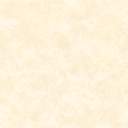 